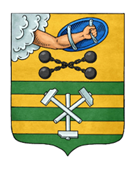 ПЕТРОЗАВОДСКИЙ ГОРОДСКОЙ СОВЕТ24 сессия 28 созываРЕШЕНИЕот 5 июня 2019 г. № 28/24-482О внесении изменений в Решение Петрозаводского городского Совета от 27.02.2019 № 28/21-456 «Об утверждении образцов урн для сбора мусора, устанавливаемых на территории Петрозаводского городского округа»На основании статьи 45.1 Федерального закона от 06.10.2003 № 131-ФЗ «Об общих принципах организации местного самоуправления в Российской Федерации», в соответствии со статьей 15 Правил благоустройства, обеспечения чистоты и порядка в Петрозаводском городском округе, утвержденных Решением Петрозаводского городского Совета от 03.06.2014  № 27/27-414, во исполнение представления прокурора города Петрозаводска об устранений нарушений закона в сфере муниципального нормотворчества Петрозаводский городской СоветРЕШИЛ:Внести изменения в Решение Петрозаводского городского Совета от 27.02.2019 № 28/21-456 «Об утверждении образцов урн для сбора мусора, устанавливаемых на территории Петрозаводского городского округа», исключив в пунктах 2 и 4 слово «дворовых».Председатель Петрозаводскогогородского Совета                                   Г.П. БоднарчукГлава Петрозаводского городского округа                          И.Ю. Мирошник